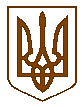 УКРАЇНАБілокриницька   сільська   радаРівненського   району    Рівненської    областіВ И К О Н А В Ч И Й       К О М І Т Е ТРІШЕННЯвід  15  лютого  2018  року                                                                                 № 28                                                                    Про дозвіл на газифікаціюсадового будинку	Розглянувши  заяву співвласників садового будинку гр. Штемпеля В’ячеслава Петровича та гр. Вишнівського Олександра Михайловича  про дозвіл на газифікацію садового будинку в садовому масиві №1, земельна ділянка № 232/2  на території Білокриницької сільської ради, керуючись ст. 30 Закону України «Про місце самоврядування в Україні», виконавчий комітет Білокриницької сільської радиВ И Р І Ш И В :Дати дозвіл на газифікацію співвласникам садового будинку                                гр. Штемпелю В. П. та гр. Вишнівському О. М.  в  садовому масиві №1, земельна ділянка № 232/2  на території Білокриницької сільської ради.Зобов’язати співвласників садового будинку гр. Штемпеля В. П. та                  гр. Вишнівського О. М.  виготовити відповідну проектну документацію та погодити її згідно чинного законодавства.Після будівництва газопроводів передати їх безкоштовно на баланс ПАТ «Рівнегаз Збут».Сільський голова                                                                                      Т. Гончарук 		                                                                